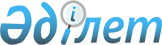 Об утверждении Положения о государственном учреждении "Отдел внутренней политики и развития языков Майского района"Постановление акимата Майского района Павлодарской области от 26 мая 2022 года № 102/5
      В соответствии с пунктом 2 статьи 31 Закона Республики Казахстан "О местном государственном управлении и самоуправлении в Республике Казахстан", подпунктом 8) статьи 18, статьей 124 Закона Республики Казахстан "О государственном имуществе", постановлением Правительства Республики Казахстан от 1 сентября 2021 года № 590 "О некторых вопросах организации деятельности государственных органов и их структурных подразделений", акимат Майского района ПОСТАНОВЛЯЕТ:
      1. Утвердить прилагаемое Положение о государственном учреждении "Отдел внутренней политики и развития языков Майского района".
      2. Государственному учреждению "Отдел внутренней политики и развития языков Майского района" в установленном законодательством порядке обеспечить:
      направление настоящего постановления в Республиканское государственное предприятие на праве хозяйственного ведения "Институт законодательства и правовой информации Республики Казахстан" для официального опубликования и включения в Эталонный контрольный банк нормативных правовых актов Республики Казахстан;
      размещение настоящего постановления на интернет-ресурсе акимата Майского района;
      принятие иных необходимых мер, вытекающие из настоящего постановления.
      3. Контроль за исполнением настоящего постановления возложить на заместителя акима Майского района.
      4. Настоящее постановление вводится в действие со дня его первого официального опубликования. Положение о государственном учреждении "Отдел внутренней политики и развития языков Майского района"
      1. Общие положения
      1. Государственное учреждение "Отдел внутренней политики и развития языков Майского района" (далее – ГУ "Отдел внутренней политики и развития языков Майского района") является государственным органом Республики Казахстан, осуществляющим руководство в сфере внутренней политики и развития языков на территории Майского района.
      2. Государственное учреждение "Отдел внутренней политики и развития языков Майского района" имеет ведомственные учреждения: Коммунальное государственное учреждение "АРМАНДАСТАР" жастар орталығы" отдела внутренней политики и развития языков Майского района, акимата Майского района.
      3. Государственное учреждение "Отдел внутренней политики и развития языков Майского района" осуществляет свою деятельность в соответствии с Конституцией и законами Республики Казахстан, актами Президента и Правительства Республики Казахстан, иными нормативными правовыми актами, а также настоящим Положением.
      4. Государственное учреждение "Отдел внутренней политики и развития языков Майского района" является юридическим лицом в организационно-правовой форме государственного учреждения, имеет печать с изображением Государственного Герба Республики Казахстан и штампы со своим наименованием на казахском и русском языках, бланки установленного образца, счета в органах казначейства в соответствии с законодательством Республики Казахстан.
      5. Государственное учреждение "Отдел внутренней политики и развития языков Майского района" вступает в гражданско-правовые отношения от собственного имени.
      6. Государственное учреждение "Отдел внутренней политикии развития языков Майского района" имеет право выступать стороной гражданско-правовых отношений от имени государства, если оно уполномочено на это в соответствии с законодательством Республики Казахстан.
      7. Государственное учреждение "Отдел внутренней политики и развития языков Майского района" по вопросам своей компетенции в установленном законодательством порядке принимает решения, оформляемые приказами руководителя государственного учреждения "Отдел внутренней политики и развития языков Майского района" и другими актами, предусмотренными законодательством Республики Казахстан.
      8. Структура и лимит штатной численности государственное учреждение "Отдел внутренней политики и развития языков Майского района" утверждаются в соответствии с действующим законодательством Республики Казахстан.
      9. Местонахождение юридического лица: Республика Казахстан, Павлодарская область, 140800, Майский район, село Көктөбе, улица М.Маметова, 38/3.
      10. Режим работы государственное учреждение "Отдел внутренней политики и развития языков Майского района": понедельник - пятница с 9.00 до 18.30 часов, обеденный перерыв с 13.00 до 14.30 часов, выходные дни: суббота-воскресенье.
      11. Полное наименование юридического лица на государственном языке - "Май ауданының ішкі саясат және тілдерді дамыту бөлімі" мемлекеттік мекемесі, на русском языке - государственное учреждение "Отдел внутренней политики и развития языков Майского района".
      12. Учредителем государственного учреждениея "Отдел внутренней политики и развития языков Майского района" является государство в лице акимата Майского района.
      13. Настоящее положение является учредительным документом государственное учреждение "Отдел внутренней политики и развития языков Майского района".
      14. Финансирование деятельности государственное учреждение "Отдел внутренней политики и развития языков Майского района" осуществляется из местного бюджета в соответствии с законодательством Республики Казахстан.
      15. Государственному учреждению "Отдел внутренней политики и развития языков Майского района" запрещается вступать в договорные отношения с субъектами предпринимательства на предмет выполнения обязанностей, являющихся полномочиями государственное учреждение "Отдел внутренней политики и развития языков Майского района".
      Если государственное учреждение "Отдел внутренней политики и развития языков Майского района" законодательными актами предоставлено право осуществлять приносящую доходы деятельность, то полученные доходы направляются в государственный бюджет, если иное не установлено законодательством Республики Казахстан.
      2. Цель, предмет деятельности, задачи и полномочия государственного учреждения "Отдел внутренней политики и развития языков Майского района"
      16. Целью государственного учреждения "Отдел внутренней политики и развития языков Майского района" является участие в государственном регулировании внутриполитических процессов, взаимодействие с государственными органами района в сфере внутренней политики и развития языков, организация мониторинга, анализа и прогнозирования общественно-политической ситуации в районе, деятельности политических партий и иных общественных объединений, выработка рекомендаций и организация работы по обеспечению внутриполитической стабильности.
      17. Предметом деятельности государственное учреждение "Отдел внутренней политики и развития языков Майского района" является осуществление государственной политики, направленной на регулирование внутриполитических процессов и взаимодействие с государственными органами в сфере внутренней политики и развития языков.
      18. Задачи:
      1) взаимодействие с государственными органами района по обеспечению общественно-политической стабильности, демократизации общественных процессов и консолидации общества;
      2) поддержка и взаимодействие с общественными объединениями, политическими партиями;
      3) разработка мер по созданию условий, благоприятствующих проведению государственной политики, направленной на регулирование внутриполитических процессов, взаимодействие с государственными органами района в разработке и реализации районных программ по пропаганде и разъяснению государственной внутренней политики;
      4) организация системы всестороннего мониторинга, прогнозирования и объективного изучения происходящих в районе общественно-политических процессов и тенденций их развития;
      5) проведение государственной политики в области развития государственного языка и языков народов, населяющих район;
      6) анализ и мониторинг общественно-политической ситуации в Майском районе.
      19. Полномочия: 
      1) права: 
      1) запрашивать и получать в установленном порядке по согласованию с государственными органами, организациями, предприятиями, должностными лицами и гражданами информацию по вопросам, связанными с исполнением задач, поставленных перед государственным учреждением "Отдел внутренней политики и развития языков Майского района";
      2) привлекать к работе специалистов других исполнительных органов, финансируемых из местных бюджетов, по согласованию с их руководителями;
      3) представлять интересы государственного учреждения "Отдел внутренней политики и развития языков Майского района" в государственных органах, в суде;
      4) заключать договоры, соглашения в пределах своей компетенции;
      5) осуществлять иные права в соответствии с законодательством Республики Казахстан.
      2) обязанности:
      1) осуществлять деятельность в соответствии с законами Республики Казахстан и нормативными правовыми актами;
      2) вести бухгалтерский учет и финансовую отчетность государственного учреждения в соответствии с действующим законодательством;
      3) обеспечивать сохранность закрепленного за ним коммунального имущества в соответствии с нормативными правовыми актами;
      4) обеспечить гарантированные условия труда и меры социальной защиты работников учреждения.
      20) Функции:
      1) подготовка проектов актов акима и акимата района по вопросам, входящим в компетенцию государственного учреждения "Отдел внутренней политики и развития языков Майского района";
      2) обеспечивает разъяснение и пропаганду в районе основных приоритетов Стратегии развития Казахстана до 2050 года, ежегодных Посланий Президента народу Казахстана, государственных и отраслевых программ и других стратегических документов;
      3) принимает меры, направленные на повсеместное применение государственного языка;
      4) организует информационно-разъяснительную работу о деятельности местных исполнительных органов района в социально-экономической, общественно-политической и других сферах, выработку предложений по совершенствованию работы в данном направлении;
      5) реализует правовые основы функционирование языков, содействует и создает условия для изучения и развития языков;
      6) участвует в разработке и реализации концепций, программ, определяющих государственную политику во внутриполитической сфере, в вопросах межэтнических отношений, обеспечения и соблюдения прав и свобод человека в Республике Казахстан;
      7) проводит мероприятия районного значения, направленные на развитие государственного и других языков;
      8) реализует государственную молодежную политику в районе;
      9) последовательное осуществление политики государства на территории Майского района в отношении религии, обеспечение реализации законодательства в сфере регулирования отношений религиозных объединений;
      10) осуществление работы по формированию, накоплению, обобщению и классификации информационной базы данных общественно-политических, религиозных, молодежных, неправительственных объединений района;
      11) осуществление взаимодействия с политическими партиями, неправительственными организациями, этно-культурными, религиозными объединениями, профессиональными союзами;
      12) осуществляет работу по пропаганде, методической помощи и применению государственных символов Республики Казахстан;
      13) осуществление работы по вопросам семейно-демографической ситуации в районе, выработка предложений и рекомендаций по основным направлениям гендерной и семейно-демографической политики в Республике Казахстан;
      14) подготовка материалов на заседания акимата и совещания при акиме района по вопросам, относящимся к компетенции государственного учреждения "Отдел внутренней политики и развития языков Майского района", аналитических записок, результатов социологических опросов, информации о динамике и тенденциях развития социально-политических процессов, происходящих в районе;
      15) участвует в подготовке и проведении областных и районных научно-практических мероприятий, направленных на укрепление внутриполитической стабильности и демократизацию политических процессов в районе;
      16) установление и постоянное развитие связей с общественностью через средства массовой информации;
      17) оказывает методическую помощь подведомственной организаций;
      18) обеспечивает деятельность консультативно-совещательных органов по реализации государственной молодежной политики;
      19) реализует государственную информационную политику через местные средства массовой информации;
      20) формирует, размещает и контролирует осуществление государственного заказа по проведению государственной информационной политики на региональном уровне в порядке, установленном законодательством Республики Казахстан;
      21) анализ и регулирование общественных процессов, происходящих в районе, проведение социологических исследований, опросов общественного мнения, выявление очагов социальной напряженности, формирование общественного мнения по важнейшим вопросам жизни Республики, области, района;
      22) осуществляет мониторинг за установлением, размещением государственных символов Республики Казахстан на территории Майского района;
      23) проводит работу по формированию антикоррупционной культуры на районном уровне;
      24) осуществляет иные функции в соответствии с законодательством Республики Казахстан.
      3. Статус, полномочия первого руководителя государственного учреждения "Отдел внутренней политики и развития языков Майского района"
      21. Руководство государственного учреждения "Отдел внутренней политики и развития языков Майского район" осуществляется первым руководителем, который несет персональную ответственность за выполнение возложенных на государственное учреждение "Отдел внутренней политики и развития языков Майского района" задач и осуществление им своих функций.
      22. Первый руководитель государственного учреждения "Отдел внутренней политики и развития языков Майского района" назначается на должность и освобождается от должности в соответствии с законодательством Республики Казахстан.
      23. Первый руководитель государственного учреждения "Отдел внутренней политики и развития языков Майского района" заместителей не имеет.
      24. Полномочия первого руководителя государственного учреждения "Отдел внутренней политики и развития языков Майского района":
      1) представляет на утверждение акимата района Положение государственного учреждения "Отдел внутренней политики и развития языков Майского района" внесение в него изменений и дополнений;
      2) организует работу государственного учреждения "Отдел внутренней политики и развития языков Майского района", осуществляет руководство его деятельностью, несет персональную ответственность за выполнение возложенных на государственное учреждение "Отдел внутренней политики и развития языков Майского района" задач и осуществление им своих функций;
      3) назначает на должности и освобождает от должностей работников государственного учреждения "Отдел внутренней политики и развития языков Майского района" в соответствии с законодательством Республики Казахстан;
      4) осуществляет в порядке, установленном законодательством Республики Казахстан, поощрение работников государственного учреждения "Отдел внутренней политики и развития языков Майского района", оказание материальной помощи, наложение на них дисциплинарных взысканий;
      5) назначает на должность и освобождает от должности руководителя подведомственной организаций в порядке, установленном законодательством Республики Казахстан.
      6) осуществляет в порядке установленном законодательством Республики Казахстан, поощрение руководителя подведомственной организаций, оказание материальной помощи, наложение дисциплинарного взыскания;
      7) издает приказы и дает указания по вопросам, входящим в его компетенцию;
      8) утверждает должностные инструкции работников государственного учреждения "Отдел внутренней политики и развития языков Майского района";
      9) представляет государственное учреждение "Отдел внутренней политики и развития языков Майского района" во всех государственных органах, суде и иных организациях, независимо от форм собственности, в соответствии законодательством Республики Казахстан;
      10) выдает доверенности на право представления интересов государственного учреждения "Отдел внутренней политики и развития языков Майского района" во всех государственных органах, суде и иных организациях, независимо от форм собственности в соответствии с действующим законодательством Республики Казахстан;
      11) проводит совещания с участием руководителя подведомственной организаций и его коллективом;
      12) проводит личный прием граждан;
      13) подписывает служебную документацию в пределах своей компетенции;
      14) направляет сотрудников государственного учреждения "Отдел внутренней политики и развития языков Майского района" в командировки;
      15) противодействует коррупции и несет за это персональную ответственность;
      16) составляет протокола об административном правонарушении на основании статьи 489-1, подпункта 50) статьи 804 Кодекса Республики Казахстан "Об административных правонарушениях";
      17) осуществляет иные права предусмотренные действующими законодательными актами Республики Казахстан.
      Исполнение полномочий первого руководителя государственного учреждения "Отдел внутренней политики и развития языков Майского района" в период его отсутствия осуществляется лицом, его замещающим в соответствии с действующим законодательством.
      25. Взаимоотношения между государственного учреждения "Отдел внутренней политики и развития языков Майского района" и уполномоченным органом по управлению коммунальным имуществом (местным исполнительным органом района) регулируются действующим законодательством Республики Казахстан.
      26. Взаимоотношения между государственным учреждением "Отдел внутренней политики и развития языков Майского района" и уполномоченным органом соответствующей отрасли (местным исполнительным органом района) регулируются действующим законодательством Республики Казахстан.
      27. Взаимоотношение между государственным учреждением "Отдел внутренней политики и развития языков Майского района" и трудовым коллективом определяется в соответствии Трудовым кодексом Республики Казахстан и коллективным договором.
      4. Имущество государственного учреждения "Отдел внутренней политики и развития языков Майского района"
      28. Государственное учреждение "Отдел внутренней политики и развития языков Майского района" может иметь на праве оперативного управления обособленное имущество в случаях, предусмотренных законодательством.
      Имущество государственного учреждения "Отдел внутренней политики и развития языков Майского района" формируется за счет имущества, переданного ему собственником, а также имущества (включая денежные доходы), приобретенного в результате собственной деятельности и иных источников, не запрещенных законодательством Республики Казахстан.
      29. Имущество, закрепленное за государственным учреждением "Отдел внутренней политики и развития языков Майского района", относится к районной коммунальной собственности.
      30. Государственное учреждение "Отдел внутренней политики и развития языков Майского района" не вправе самостоятельно отчуждать или иным способом распоряжаться закрепленным за ним имуществом и имуществом, приобретенным за счет средств, выданных ему по плану финансирования, если иное не установлено законодательством.
      5. Реорганизация и упразднение государственного учреждения "Отдел внутренней политики и развития языков Майского района"
      31. Реорганизация и упразднение государственного учреждения ГУ "Отдел внутренней политики и развития языков Майского района" осуществляются в соответствии с законодательством Республики Казахстан.
      32. При упразднении государственного учреждения "Отдел внутренней политики и развития языков Майского района" имущество, оставшееся после удовлетворения требований кредиторов, остается в районной коммунальной собственности.
      33. Государственное учреждение "Отдел внутренней политики и развития языков Майского района" имеет в ведении следующую организацию: Коммунальное государственное учреждение "АРМАНДАСТАР" жастар орталығы" отдела внутренней политики и развития языков Майского района, акимата Майского района.
					© 2012. РГП на ПХВ «Институт законодательства и правовой информации Республики Казахстан» Министерства юстиции Республики Казахстан
				
      Аким района 

А. Амирин
Утверждено
постановлением акимата
Майского района
от "26" мая 2022 года
№ 102/5